Entry Form2021-22 International B14 Class Australian ChampionshipsBoat DetailsSkipperCrewCompetitors’ Declaration:We (Helmsperson and Crew) hereby declare that we accept the conditions of entry as prescribed in the Notice of Race. By submitting this entry and participating in the series, we (Helmsperson and Crew) release Australian Sailing, the B14 Class Association of Australia and Illawarra Yacht Club, the office bearers and members of any bodies and any other person acting under the instructions of any of the aforementioned or in relation to conduct of the series from any claim or demand we (Helmsperson and Crew) may have or deem ourselves to have on our behalf arising out of any loss or injury that might occur on or arising out of the Regatta and indemnify Australian Sailing, the B14 Class Association of Australia, Illawarra Yacht Club and representatives thereof against any claim that may be made.Competitors, friends, family and spectators will be required to comply with Covid-19 restrictions and policies that apply at the time of the regatta. Note that those restrictions may change at short notice based on NSW Public Health Orders, Illawarra Yacht Club policy and Australian Sailing guidance. This may include limitations on the number of attendees, exclusion of attendees from some regions of NSW or other Australian States, proof of Covid-19 vaccination status or cancellation of the regatta.We (Helmsperson and Crew) understand it is the sole responsibility of each yacht to decide whether to start or to continue in any race.I confirm valid third-party liability insurance with a minimum cover of AUD$5,000,000 is in effect for the boat hereby entered in the Regattas listed above.Competitors that are unable to attend the Regatta due to restrictions outlined in section 18.1 will have their Entry Fee refunded less any costs incurred by the Organising Authority.Signed: ……………………………………………………. Date: ……. /……. /…….Consent for Junior competitors (less than 18 years of age):I ……………………………………………….………. of……………..……………………………………………………………...……………………………………………………………………………………………………………….………………………… being parent/Legal Guardian of ……………………………………………………………………………… consent to him/her participating in the event listed herein and upon the term and conditions set out in the entry form hereby release organisers and offices and representatives thereof, from any claim or demand that I may have or deem myself to have on anyone else’s behalf arising out of this regatta. I confirm valid third-party liability insurance with a minimum cover of AUD $5,000,000 is in effect for the boat hereby entered in this Regatta.Signed: …………………………………………………………………….. Date: ……. /……. /…….(Parent/Guardian)	Payment via Direct Deposit to:Bank: Westpac Account Name: B14 Association of Australia BSB: 032188 Account: 148774 Transaction Reference: Use your sail number [example: AUS123]Once you have made the transfer: Please forward your completed entry form by email to Glenn CardwellE: glenn.cardwell1@gmail.com | P: 0411 577 436Additional Information *Note: T-shirts may be substituted for other/similar merchandise. 	  Please circle: 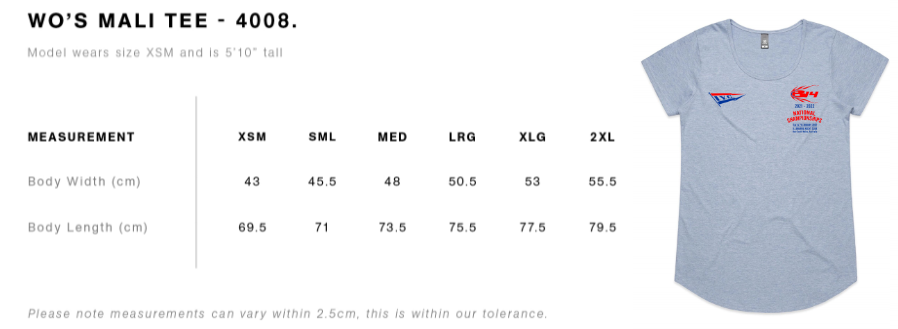 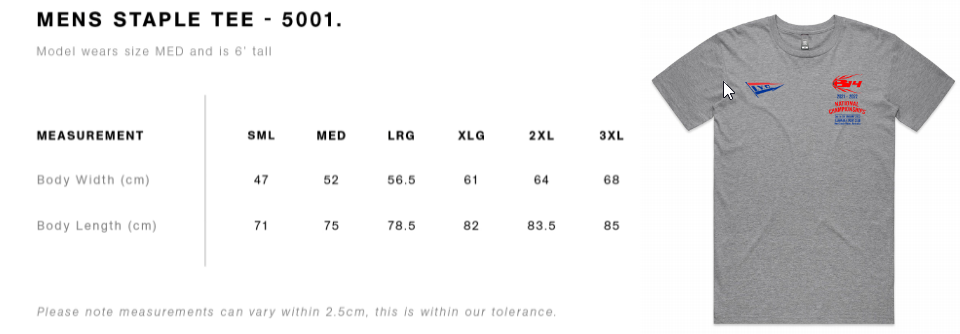 Sail Number:                                                               Boat Name:Hull Colour:                                                                Spinnaker Colour:Yacht Club:Name:                                                                           Date of Birth:Address:                                                                                     Postcode:Email:Phone MobileAustralian Sailing Membership Number:Next of Kin Name:Next of Kin Phone:Name:                                                                           Date of Birth:Address:                                                                                     Postcode:Email:Phone Mobile:                             Australian Sailing Membership Number:Next of Kin Name:Next of Kin Phone:Entry FeeEntry fee includes Regatta entry, crew  T-shirts*, plus skipper and crew tickets to the Presentation Function.$350 per boat$350Late Entry Fee (after 28th Nov 2021)$0 per boat. Nil merchandise	$Camping on IYC Grounds$90 per person - Under 18 free$Additional Presentation tickets$40 per person - $20 per child$Additional T-Shirts$30 per shirt $Association Fee (if applicable)$60$Total Cost$Skipper T-shirt sizeLadies - XSM | SML | MED | LRG | XLG | 2XLMen - SML | MED | LRG | XLG | 2XL | 3XLCrew T-shirt sizeLadies - XSM | SML | MED | LRG | XLG | 2XLMen - SML | MED | LRG | XLG | 2XL | 3XLAdditional T-shirt sizesLadies - XSM | SML | MED | LRG | XLG | 2XLMen - SML | MED | LRG | XLG | 2XL | 3XLFood allergies, dietary requirements?Other information?